Anaïs ABALO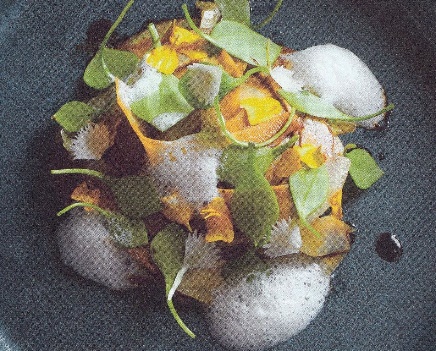 Née le 12 avril 1953 – 70 ans5 Rue du Jardin fleuri12340 LE MENUET : 00.00.00.00.00@ : mail-pro@gmail.com Permis …COMPÉTENCESCENTRES D'INTÉRÊTSport : Voyages (Europe)Bénévolat STAGES PROFESSIONNELSdu BTS 1ère année diététiqueStages en restauration collective EHPADMars 202…. : 2 semaines, 	Ville (dept)Collège Mai -juin 20… 3 semaines  	Ville (dept)Stage optionnel Maison d’accueil accueil poly handicap – juin juillet 202….. : 5 semaines .	Ville (dept)EXPERIENCES PROFESSIONNELLESDu plus récent au plus ancienJuin 202… - Décembre 202….Entreprise,  Ville, Dpt  - Qualité (stage, salarié, tps partiel, interim)Rôles, tachesFORMATION2023 -2025 BTS DIETETIQUE LYCEE PASSY SAINT HONORE , 	Paris 16e 2022 BACCALAUREAT option, spécialité, mention…Nom du lycée, ville, déptEt/ou autres diplômes